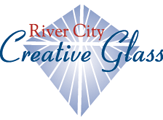 To: Renee Capistrant                                                                                                     12-10-13Renee I want to thank you for all your help in getting River City Creative Glass set up with the Blue Book, we have had a positive experience as well as results. I look forward to working with Blue Book this coming year. River City Creative Glass Wayne Gaikowski President